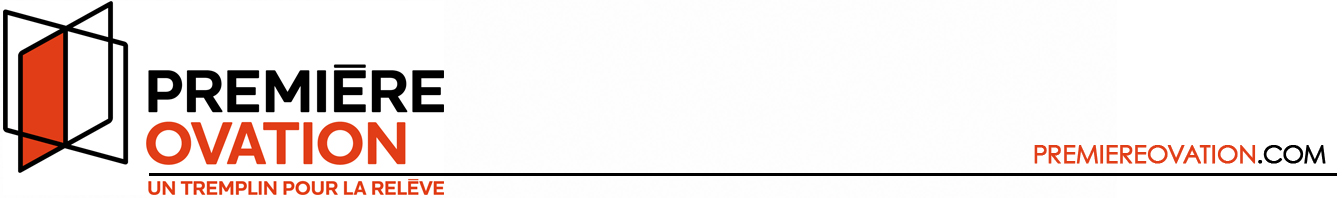 Première Ovation − DanseBourse de formation Formulaire de demande d’aide financière* IMPORTANT : Notez que les dossiers dépassant le nombre limite de mots prévus dans les sections du formulaire ne seront pas retenus pour analyse.* IMPORTANT : Notez que les dossiers dépassant le nombre limite de mots prévus dans les sections du formulaire ne seront pas retenus pour analyse.Dépôt des demandes Le 1er octobre et 1er mars de chaque année (Exceptionnellement, en 2018, le dépôt du 1er mars est reporté au 15 mars.)Veuillez nous faire parvenir le formulaire signé accompagné de tous les documents requis avant la date limite, par courriel à premiereovation@ecoledecirque.com ou par la poste (le cachet de la poste fera foi) à :Première Ovation – DanseÉcole de cirque de Québec
750, 2e Avenue
Québec (Québec) G1L 3B7418 525-0101 poste 242ANNEXE : Attestation de participation à une formation ou attestation du mentor à remplir.--------------------------------------------------------------------------------------------------------ATTESTATION DE PARTICIPATION À UNE FORMATION ouATTESTATION DU MENTORJe soussigné (e)__________________________________________________________atteste que ______________________________________________________________a participé à la formation intitulée ________________  qui s’est déroulé(e) du _______________ au _______________pour le nombre d’heures___________, et pour un coût total de ____________________$Renseignements générauxRenseignements générauxTitre du projet :      Titre du projet :      Date de début du projet :      Date de fin du projet :      Nom de l’artiste :      Nom de l’artiste :      Date de naissance :      Date de naissance :      Adresse :      Adresse :      Ville :      Code postal :      Province :      Téléphone :      Courriel :      Courriel :      Bourse sollicitée * Est-ce qu’une des étapes de ce projet a déjà obtenu un soutien de Première Ovation − Danse OUI  NON  Si oui, précisez le programme :        Date :      Montant demandé :      Présentation de l’artiste (200 mots maximum)Description sommaire de l’objet de votre demande (200 mots maximum)Description des étapes du projet et échéancier de travail (200 mots maximum)Quelles sont les retombées prévisibles du projet ? (200 mots maximum)Documents à joindre pour le dépôt de votre demande  Formulaire dûment rempli et signé  Budget détaillé du projet, distinguant les revenus confirmés et prévisionnels, ainsi que les revenus en échanges et en services   C.V. de l’artiste bénéficiaire, indiquant la date de naissance, l’adresse et la date d’obtention du diplôme professionnel en danse ou de l’obtention du premier contrat d’engagement pour les interprètes et la liste des œuvres réalisées et présentées devant public dans un contexte professionnel pour les chorégraphes (3 pages maximum chacun)   C.V. et lettre d’intention du formateur (s’il y a lieu)   Devis, soumissions ou lettres d’appui pour les honoraires professionnels de collaborateurs et  les frais de transport et d’hébergement  Extraits vidéo présentant une œuvre ou plus, d’un maximum de cinq minutes (s’il y a lieu)* IMPORTANT : Les dossiers incomplets ne seront pas retenus pour analyseSignatureSignature du demandeurDate :      